Επιλεγόμενο μάθημα ΕΠΕΙΓΟΥΣΑ  ΠΡΟΝΟΣΟΚΟΜΕΙΑΚΗ ΙΑΤΡΙΚΗ ΔΗΛΩΣΗ ΣΥΜΜΕΤΟΧΗΣ ΣΤΗΝ ΕΚΤΗ     ΕΡΓΑΣΤΗΡΙΑΚΗ ΑΣΚΗΣΗΚαλούνται οι φοιτητές/τριες που έχουν  δηλώσει συμμετοχή στο επιλεγόμενο μάθημα Επείγουσα Προνοσοκομειακή Ιατρική  να δηλώσουν συμμετοχή σε μια από τις ομάδες της  Έκτης  Εργαστηριακής Άσκησης. H δήλωση μπορεί να γίνει μόνο ηλεκτρονικά  στη διεύθυνση http://elearning.med.auth.gr/course/view.php?id=103  από 22/04/19 – 8/05/19Το κλειδί εγγραφής είναι epi2019Οι  Εργαστηριακές Ασκήσεις είναι υποχρεωτικές  Η έκτη   εργαστηριακή άσκηση περιλαμβάνει Φροντιστήριο Τραύματος Η άσκηση είναι  διάρκειας 2 ωρών, σε ομάδες των 12 - 15 ατόμων.Θα γίνεται στην Αίθουσα Διδασκαλίας της Κλινικής Αναισθησιολογίας και Εντατικής Θεραπείας, που βρίσκεται στον  πρώτο όροφο  του  Νοσοκομείου ΑΧΕΠΑ στη  Μονάδα  Ημερήσιας Νοσηλείας.Ακολουθεί πίνακας με τις ομάδες και τις ακριβείς ημερομηνίες.                                                          Οι  Υπεύθυνοι του Μαθήματος                                   Διευθυντής/Καθηγητής Δ. Βασιλάκος (Κλινική Αναισθησιολογίας)                                   Καθηγητής  Δ. Κούβελας (Β΄ Εργαστήριο Φαρμακολογίας)ΕΛΛΗΝΙΚΗ ΔΗΜΟΚΡΑΤΙΑΤΜΗΜΑ ΙΑΤΡΙΚΗΣ  ΤΜΗΜΑ ΙΑΤΡΙΚΗΣ  ΤΜΗΜΑ ΙΑΤΡΙΚΗΣ  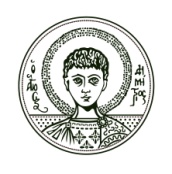 ΤΟΜΕΑΣ ΧΕΙΡΟΥΡΓΙΚΟΣΚΛΙΝΙΚΗ ΑΝΑΙΣΘΗΣΙΟΛΟΓΙΑΣ ΚΑΙ  ΕΝΤΑΤΙΚΗΣ ΘΕΡΑΠΕΙΑΣ Διευθυντής: Καθηγητής Δημήτριος Γ. Βασιλάκοςe-mail:  vassilakos@anesthesiology.grΤΟΜΕΑΣ ΧΕΙΡΟΥΡΓΙΚΟΣΚΛΙΝΙΚΗ ΑΝΑΙΣΘΗΣΙΟΛΟΓΙΑΣ ΚΑΙ  ΕΝΤΑΤΙΚΗΣ ΘΕΡΑΠΕΙΑΣ Διευθυντής: Καθηγητής Δημήτριος Γ. Βασιλάκοςe-mail:  vassilakos@anesthesiology.grΑΡΙΣΤΟΤΕΛΕΙΟΠΑΝΕΠΙΣΤΗΜΙΟΘΕΣΣΑΛΟΝΙΚΗΣΤηλ.:  2310-994862, - 994861,   Fax:-994860e-mail:  ahepa@anesthesiology.gr  Κτίριο: Π.Γ.Ν. ΑΧΕΠΑ  Θεσσαλονίκη  22.4.2019ΔΗΛΩΣΕΙΣ ΣΤΗΝ ΕΚΤΗ    ΕΡΓΑΣΤΗΡΙΑΚΗ ΑΣΚΗΣΗ ΦΡΟΝΤΙΣΤΗΡΙΟ ΤΡΑΥΜΑΤΟΣ  ΔΗΛΩΣΕΙΣ ΣΤΗΝ ΕΚΤΗ    ΕΡΓΑΣΤΗΡΙΑΚΗ ΑΣΚΗΣΗ ΦΡΟΝΤΙΣΤΗΡΙΟ ΤΡΑΥΜΑΤΟΣ  ΔΗΛΩΣΕΙΣ ΣΤΗΝ ΕΚΤΗ    ΕΡΓΑΣΤΗΡΙΑΚΗ ΑΣΚΗΣΗ ΦΡΟΝΤΙΣΤΗΡΙΟ ΤΡΑΥΜΑΤΟΣ  ΟΜΑΔΑΗΜΕΡΟΜΗΝΙΑΩΡΑ1Τρίτη  7    Μαΐου  201917 - 192Τετάρτη  8    Μαΐου  201915 - 173Πέμπτη     9    Μαΐου  201917 - 19